Darija Kuzmickaitė 6a klasė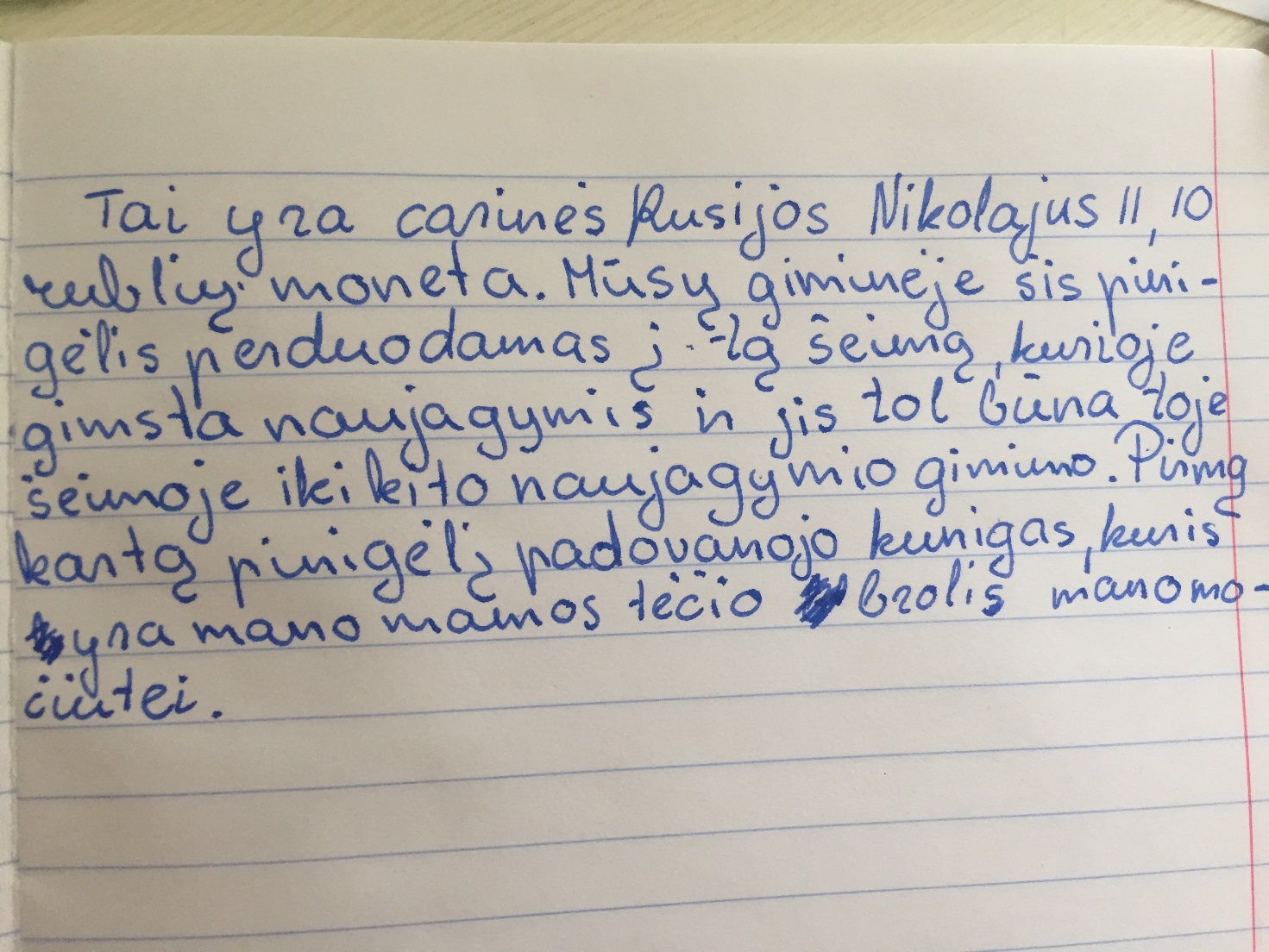 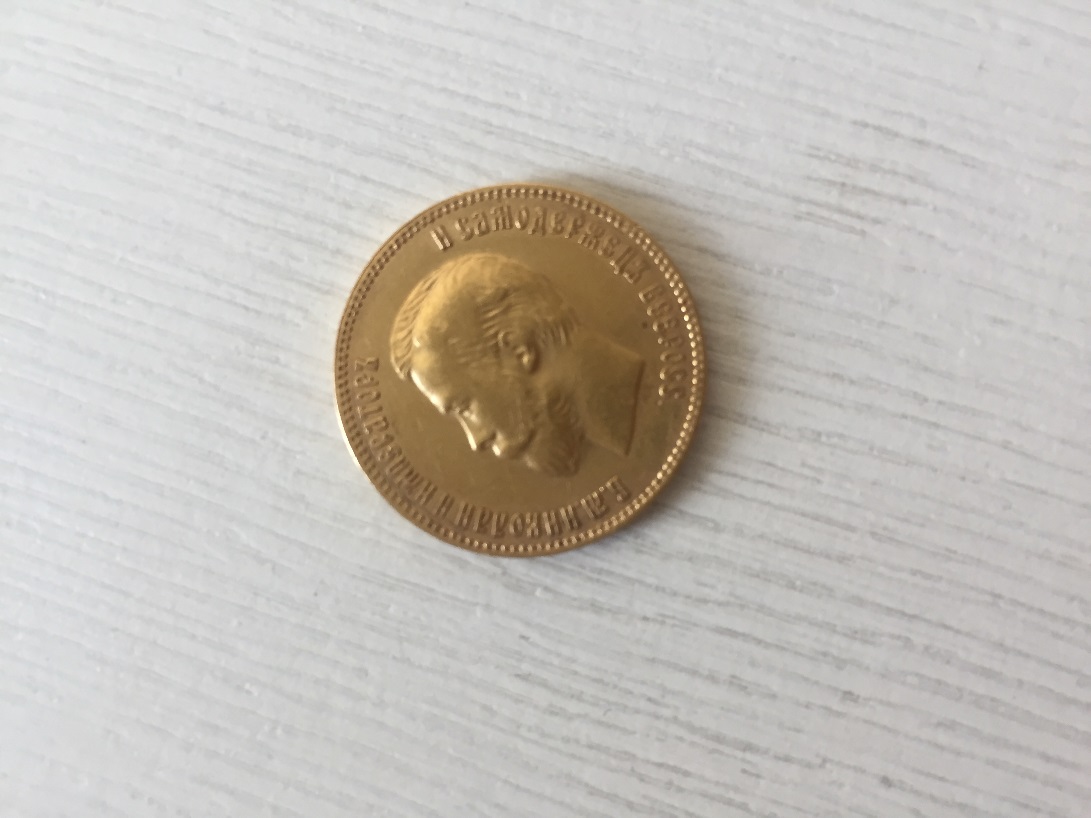 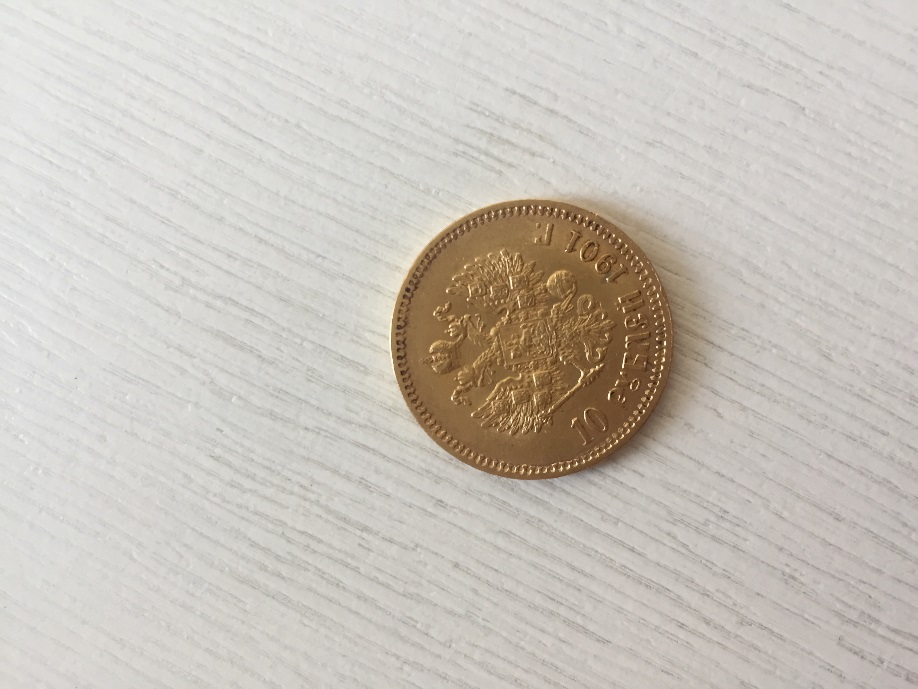 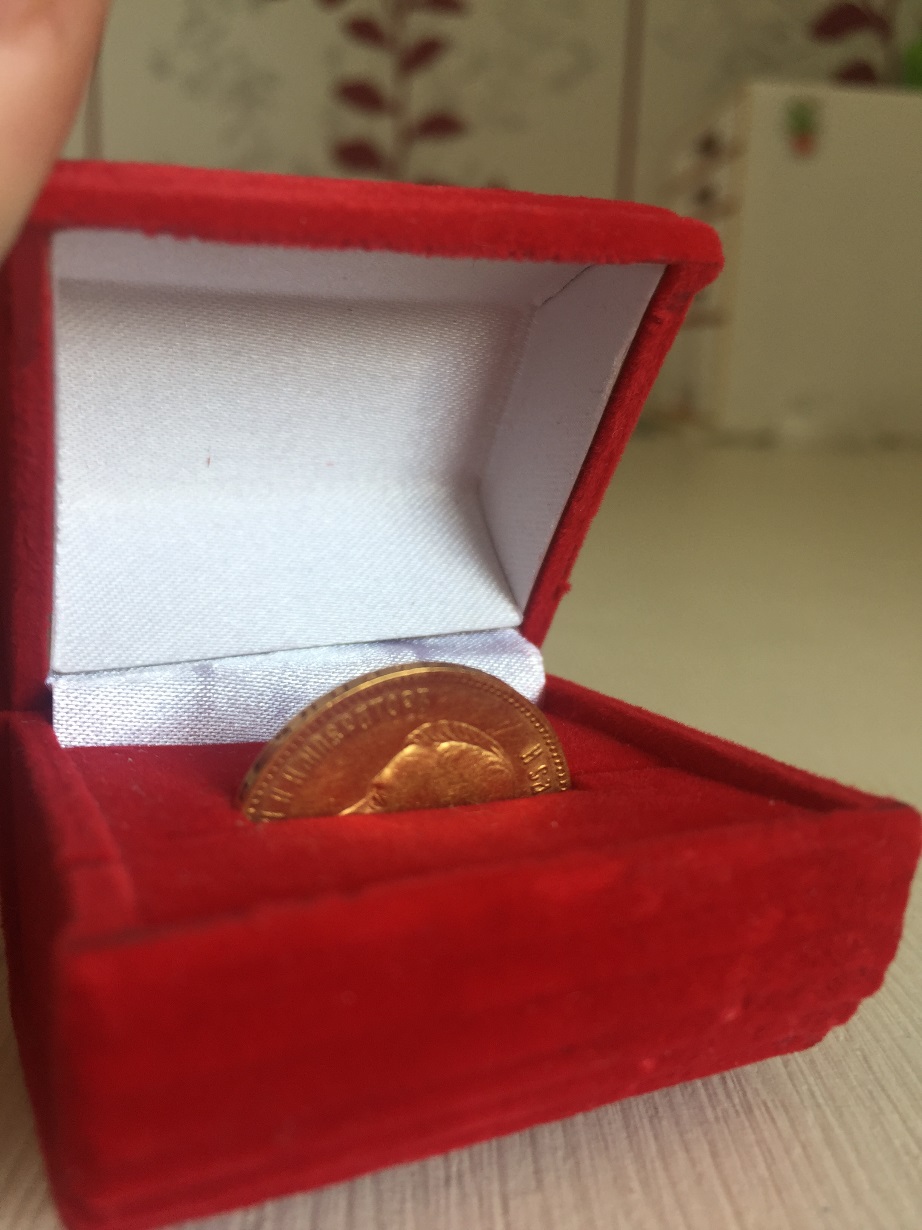 